When Children Rule the WorldWe've got to keep this secret, we gotta do this rightIf we don't screw up we could save his lifeThen this could be the night, when children rule the worldThis could be the night, the night, when children rule the world.Doves and kings and shepherds and wise men came together, followed the starThey all gathered down in a manger, they came from so very farMidnight is clear, our saviour is hereHe's gonna guard each boy and girlNo hunger or thirst, the last will be firstThe night that children rule the world,When children rule the world, tonight, when children rule the worldAll the greatest wishes are granted, let us sing, let innocence reignAll the prayers are finally answered, blessed and free of all painTowers of fire, rise ever higherMagical flags will be unfurledThe demons are gone, the young are the strongThe night that children rule the worldWhen children rule the world, tonight, when children rule the worldTowers of fire, rise ever higherMagical flags will be unfurledThe demons are gone, the young are the strongThe night that children rule the worldWhen children rule the world, tonight, when children rule the worldWhen children rule the world, tonight, when children rule the world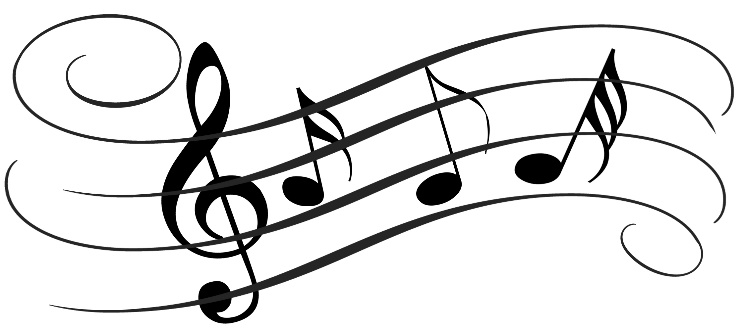 